DOKTORA TEZ TESLİM SÜRECİNDE YAPILMASI GEREKEN İŞLEMLERTez jürisine girecek öğrencilerin, tezlerinin Enstitü’ye teslimi ile ilgili olarak yapılması gerekli işlemler aşağıda belirtilmiştir.Tezler, “Başkent Üniversitesi Avrupa Birliği ve Uluslararası İlişkiler Enstitüsü Lisansüstü Tez Hazırlama Yazım ve Basım Yönergesi”ne uygun şekilde hazırlanmalıdır.Tez savunmasına girildiği tarihten itibaren en geç 30 gün içerisinde, jürinin vermiş olduğu düzeltmeler tamamlanarak ciltlenmiş olan 7 kopya tez tüm imzalar tamamlanarak enstitü sekreterliğine verilmelidir. (Tezlerin birer kopyası Enstitü ve Başkent Üniversitesi kütüphanesi, 5 kopyası jüri üyeleri içindir.)Ciltli tezlerde iç kapaktan sonra, aşağıda örneği bulunan “Kabul ve Onay Sayfası”nın, Jüri Üyeleri ve Enstitü Müdürü tarafından imzalanmış bir kopyasının yer alması gerekmektedirCiltli tezlerde onay sayfasından sonra, aşağıda örneği bulunan “Tez Çalışması Orijinallik Raporu”nun, Öğrenci ve Danışmanı tarafından imzalanmış bir kopyasının yer alması gerekmektedir. Öğrencilerin, ciltlenmiş tezlerle birlikte;a) Aşağıya kopyalanan “Yükseköğretim Kurumlarında Hazırlanan Lisansüstü Tezlerin İnternet Üzerinden Derlenmesi Hakkında Kılavuz”da yer alan açıklamalar doğrultusunda http://tez2.yok.gov.tr/ adresinden indirilerek doldurulan “Tez Veri Girişi ve Yayımlama İzin Formu”nun imzalı çıktısı,b) Tezin tam metni (İmza Sayfası ve Tez Savunması Sonrasında Yapılan Değişiklikleri de İçeren Tezin Teslim Edilen Son Haline Ait Öğrenci ve Danışman İmzasız “Tez Orijinallik Raporu dahil) pdf dosyası olarak kaydedilmiş CD’yi (Dosya adı, YÖK Tez Merkezinden alınacak Referans Numarası olacak şekilde),c) Başkent Üniversitesi İntihal Tespit Programı kullanılarak, Savunma sınav tarihinden sonra alınacak “Tez Çalışması Orijinallik Raporu”nun, benzerlik oranını gösteren sayfasını,d) Enstitü Sekreterliğinden temin edilerek doldurulan “Başkent Üniversitesi Kütüphanesi Elektronik Tez Kabul Formu”nu, Enstitü sekreterliğine teslim etmeleri gerekmektedir.YÜKSEKÖĞRETİM KURUMLARINDA HAZIRLANAN LİSANSÜSTÜ TEZLERİN İNTERNET ÜZERİNDEN DERLENMESİ HAKKINDA KILAVUZ2. ÖĞRENCİ YÜKÜMLÜLÜKLERİ (Tezlerin Hazırlanması ve Teslimi) :Tezler, kompakt disk ortamında elektronik olarak hazırlanarak, Tez Veri Girişi ve Yayımlama İzin Formu (EK-l) ile birlikte Enstitüye teslim edilecektir. Tezler, kesinlikle kağıt veya disket ortamında kabul edilmeyecektir.2.1 Tez Veri Girişi ve Yayımlama izin Formunun Doldurulması :Tez Veri Girişi ve Yayımlama İzin Formu: Tezin, eser adı, yazar adı, referans numarası ve diğer bibliyografik bilgilerin bulunduğu ve YÖK Ulusal Tez Merkezi tarafından dijital iletim de dahil olmak üzere her türlü ortamda tam metin (PDF) olarak araştırma hizmetine sunulması konusunda yazarın izninin alındığı belgedir. Tez Veri Girişi ve Yayımlama İzin Formu (http://tez2.yok.gov.tr/) adresinde bulunmaktadır. Formu doldurmak için sisteme üye olmak gerekir.Form, yazar tarafından doldurulan bilgilerin, Ulusal Tez Merkezi Veri Tabanı ile bağlantılı geçici bir tabloya aktarılmasını sağlamak üzere tasarlanmıştır. Formun doldurulması bitirilip "Kaydet" kutucuğu tıklandığında, üzerinde sistem tarafından üretilen "Referans Numarası" bulunan, basıma uygun form düzenlenmektedir. Herhangi bir nedenle hatalı veri girişi yapılmış ise form basılmadan önce geri dönülerek düzeltme yapılabilir. Ulusal Tez Merkezinde yapılacak kontrollerde, Tez Veri Girişi ve Yayımlama İzin Formu üzerinde bulunan Referans Numarası dikkate alınacaktır.Tezlerin başlıkları ve özet (abstrakt) sayfaları, Tez Veri Tabanının taranabilir alanlarına yüklenmektedir. Bu nedenle bu gibi metin alanlarında, italik yazı tipi, tablo, şekil, grafik, kimyasal veya matematiksel formüller, semboller, alt veya üst simge (subscript, superscript), Yunan harfleri veya diğer standart olmayan simge veya karakterler kullanılmamalıdır"Bölüm, Anabilim Dalı ve Bilim Dalı satırlarında duruma uygun seçenek bulunamazsa bu satırlar boş geçilebilir.Dizin Terimleri: Ulusal Tez Merkezi Veri Tabanında aranan tezlere, doğrudan erişimi sağlayan anahtar kelimelerin alfabetik listesidir.Önerilen Dizin Terimleri: İlgili anahtar kelimelerin, sistemde var olan Dizin Terimleri Listesinde bulunmaması durumunda; yazar tarafından önerilen anahtar kelimenin Türkçesi=İngilizcesi şeklinde bu alana yazılmalıdır.Yayımlama İzni ve Erteleme: Tez Veri Girişi ve Yayımlama İzin Formu, tezlerin internet üzerinden yayınlanmasını sağlayacak izin metnini de içerdiğinden, ayrıca bir izin formu doldurulmayacaktır. Yükseköğretim Kurulu Ulusal Tez Merkezi Veri Tabanı üzerinden tezinin tam metin araştırma hizmetine sunulmasını kabul eden tez yazarları, "yayımlanmasına izin veriyorum" seçeneğini işaretleyerek EK-1 A' da görüldüğü gibi Formu düzenler.Tezin bir yayınevi tarafından yayımlaması sürecinde olması veya patent başvurusunda bulunulması gibi durumlarda; erişime açılması en fazla 3 yıl süreyle ertelenebilir. Bu durumda tez yazarı erteleme seçeneğini işaretleyerek erteleme süresini belirtir. Form, EK-1B 'de görüldüğü gibi düzenlenir.Özetler, biri Türkçe olmak üzere iki dilde 250'şer kelimeyi geçmeyecek şekilde hazırlanmalıdır.Kompakt Disklerin Hazırlanması:Tezin tam metni tek bir pdf dosyası olarak hazırlanacaktır. Word dosyalarının pdf dosyalarına dönüştürülmesi için pdf hazırlama sayfasında bulunan bağlantılardan yararlanılabilir. Metin formatı dışında ek içeren karma tezler için açıklamalar Madde 6'da yer almaktadır.Hazırlanan pdf dosyaları tezin enstitü/tıp fakültesi dekanlığı tarafından onaylanan kopyası ile aynı olacaktır. Tez üzerinde Yükseköğretim Kurulu tarafından hiçbir değişiklik yapılmayacağı için, tezin bilgisayar ekranında görüntülendiğinde asıl nüshası ile aynı olması ile ilgili her türlü sorumluluk yazara aittir. Sayfaların numaralandırılması, tezin ana metni içinde yer alan resim, sekil, grafik, tablo gibi öğelerin yerlerinin basılı tez ile özdeş olması yazar tarafından sağlanmalıdır.Tezin tam metinini içeren dosya sıkıştırılmamış ve şifresiz olacaktır. Ekler ise sadece WinRAR programı ile sıkıştırılacaktır.Dosyalar isimlendirilirken Tez Veri Giriş Formundaki referans numarası kullanılacaktır                  Örnek:                   Tam Metin İçi        \referansno.pdf                   Ekler için                referansno.rar

Metin formatındaki veya çoğaltma (fotokopi) ile hazırlanmış olan tez ekleri tezin tam metninin bulunduğu pdf dosyası içinde yer alacaktır. Bunun için tarayıcı veya dijital fotokopi makineleri kullanılarak belgeler pdf formatına dönüştürülecektir.Karma tezler: Tez, yalnızca metin dosyasından oluşmuyorsa, resim, harita, bilgisayar programlan, görüntü veya ses kayıtları da kullanılmış ise bu dosyalar WinRAR programı kullanılarak referans numarasını da içeren referansno.rar biçiminde tek bir dosya haline getirilerek Cd' ye kaydedilmelidir.Önemli not: YÖK Yürütme Kurulu, 13.05.2020 tarihli toplantısında, kişisel verilerin korunması açısından Ulusal Tez Merkezi Tez Otomasyon Sistemine enstitüler tarafından lisansüstü tezler yüklenirken, tez jürisinin kişisel bilgileri ile imzalarının bulunduğu "Tez Onay Sayfası" olmaksızın yüklenmesinin uygun olduğuna karar vermiştir.Ayrıca,  Kişisel Verileri Koruma Kurulu'nun 24/09/2020 tarihli ve 2020/722 sayılı toplantısında “Açık Erişim Sisteminde ıslak imzalı evrakların yayımlanması uygulamasının ilgili kişilere ait ıslak imzalı belgeleri içermeyecek şekilde güncellenmesi” Kararı üzerine tezlerde kişisel verilerin olmadan yüklenmesi uygulamasına başlanmıştır.Yukarıdaki kararlar gereğince "Lisansüstü Tezlerin Elektronik Ortamda Toplanması, Düzenlenmesi ve Erişime Açılmasına İlişkin Yönerge " de değişiklik yapılarak "6689 sayılı Kişisel Verilerin Korunması Kanunu hükümlerine göre kişisel veriler ve ıslak imzalar maskelenmeli veya çıkarılmalıdır." hükmü eklenmiş ve 19.01.2021 tarihli ve E-36054236-806.01.03-4130 sayılı yazıyla tüm üniversitelere duyurulmuştur.YÖK Ulusal Tez Merkezi Veri Tabanına yüklenen tezlerde kişisel veriler (Islak imza, Fotoğraf, Kimlik numarası, E-mail adresi, Telefon, Doğum yeri, Doğum Tarihi, İş ve Ev adresi vb.) bulunmamalıdır.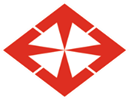 BAŞKENT ÜNİVERSİTESİAVRUPA BİRLİĞİ VE ULUSLARARASI İLİŞKİLER ENSTİTÜSÜDOKTORA TEZ ÇALIŞMASI ORİJİNALLİK RAPORU				  	                              Tarih: … / … / 20…Öğrencinin Adı, Soyadı	:Öğrencinin Numarası 	:Anabilim Dalı			: Siyaset Bilimi ve Uluslararası İlişkilerProgramı			:Danışmanın Adı, Soyadı	:Tez Başlığı		  	:Yukarıda başlığı belirtilen Yüksek Lisans/Doktora tez çalışmamın; Giriş, Ana Bölümler ve Sonuç Bölümünden oluşan, toplam .......... sayfalık kısmına ilişkin, ….. / ..… / 20… tarihinde şahsım/tez danışmanım tarafından ………………… adlı intihal tespit programından aşağıda belirtilen filtrelemeler uygulanarak alınmış olan orijinallik raporuna göre, tezimin benzerlik oranı % ……….’dır.Uygulanan filtrelemeler:1. Kaynakça hariç2. Alıntılar hariç3. Beş (5) kelimeden daha az örtüşme içeren metin kısımları hariç“Başkent Üniversitesi Enstitüleri Tez Çalışması Orijinallik Raporu Alınması ve Kullanılması Usul ve Esasları”nı inceledim ve bu uygulama esaslarında belirtilen azami benzerlik oranlarına tez çalışmamın herhangi bir intihal içermediğini; aksinin tespit edileceği muhtemel durumda doğabilecek her türlü hukuki sorumluluğu kabul ettiğimi ve yukarıda vermiş olduğum bilgilerin doğru olduğunu beyan ederim.Öğrenci İmzasıOnay… / … / 20…Öğrenci Danışmanı Unvan, Ad, Soyad,İmzaBAŞKENT ÜNİVERSİTESİAVRUPA BİRLİĞİ VE ULUSLARARASI İLİŞKİLER ENSTİTÜSÜSiyaset Bilimi ve Uluslararası İlişkiler Anabilim Dalı Siyaset Bilimi Doktora  Programı çerçevesinde………………………………………. tarafından hazırlanan bu çalışma, aşağıdaki jüri tarafından Doktora Tezi olarak kabul edilmiştir.Tez Savunma Tarihi: … / … / ….…..Tez Adı:…………………………………………………………Tez Jüri Üyeleri ( Unvanı, Adı - Soyadı, Kurumu )		İmza………….……………………		..………………...……………………………….		.………………………………………………….		.…………………………….……………………		..………………...……………………………….		.…………………ONAYProf. Dr. Menderes ÇınarAvrupa Birliği ve Uluslararası İlişkilerEnstitüsü Müdürü Tarih: … / … / ….…..